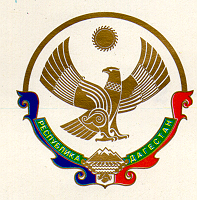 МУНИЦИПАЛЬНОЕ КАЗЕННОЕ ОБЩЕОБРАЗОВАТЕЛЬНОЕ УЧРЕЖДЕНИЕ«ЯМАНСУЙСКАЯ СРЕДНЯЯ ОБЩЕОБРАЗОВАТЕЛЬНАЯ ШКОЛА» с. ЯМАНСУ  НОВОЛАКСКОГО РАЙОНА  РЕСПУБЛИКИ ДАГЕСТАН368169                                                                         с. Ямансу                                                              тел.89298816007                                                          ПРИКАЗ______________ 2019 года			          			              №151 О зачислении в 1 класс            В соответствии со ст. 32 «Компетентность и ответственность образовательного учреждения» Закона РФ «Об образовании», п. 26 Типового положения об общеобразовательном учреждении, «Санитарно-эпидемиологическими правилами и нормативами «Гигиенические требования к условиям обучения в общеобразовательных учреждениях. СанПиН 2.4.2.1178-02», Уставом школыПРИКАЗЫВАЮ:Скомплектовать 1-й класс с 01 сентября 2019 года в следующем составе:2. Классному Руководителю 1-го класса Темирсултановой З.Г. оформить личные дела учащихся и сформировать папку личных дел 1-го класса.3. Контроль за исполнением настоящего приказа возложить на заместителя директора по УВР Дибирову Н.А.Директор школы    ________        Рашаева М.Э.С приказом ознакомлены:                           Темирсултанова З,Г,                                                                     Дибирова Н.А.ОГРН 1020500909990                      ИНН/КПП 0524005172/052401001№Ф.И.О.1Албасханова А.И.2Алисханова Н.Дж.3Астамирова С.А.4Астамиров Т.А.5Бибуматов М.Д.6Гайбулатова  Я.В.7Дибиров М.М.8Мусаев И.Ю.9Мусаев Р.М.10Сайдалханов М.Р.11Сатыханов Я.Ж.12Хакиев Р.Т.13Хуциева Х.И.14Темирсултанова К.И.15Янгосбиева М.Дж.